МИНИСТЕРСТВО СПОРТА КАМЧАТСКОГО КРАЯПРИКАЗот 19 апреля 2024 г. N 11-НОБ УТВЕРЖДЕНИИ АДМИНИСТРАТИВНОГО РЕГЛАМЕНТАМИНИСТЕРСТВА СПОРТА КАМЧАТСКОГО КРАЯ ПО ПРЕДОСТАВЛЕНИЮГОСУДАРСТВЕННОЙ УСЛУГИ "ОЦЕНКА КАЧЕСТВА ОКАЗЫВАЕМЫХСОЦИАЛЬНО ОРИЕНТИРОВАННОЙ НЕКОММЕРЧЕСКОЙОРГАНИЗАЦИЕЙ ОБЩЕСТВЕННОПОЛЕЗНЫХ УСЛУГ"В соответствии с Федеральным законом от 04.12.2007 N 329-ФЗ "О физической культуре и спорте в Российской Федерации", Федеральным законом от 12.01.1996 N 7-ФЗ "О некоммерческих организациях", Федеральным законом от 27.07.2010 N 210-ФЗ "Об организации предоставления государственных и муниципальных услуг", Постановлением Правительства Российской Федерации от 26.01.2017 N 89 "О реестре некоммерческих организаций - исполнителей общественно полезных услуг", Постановлением Правительства Российской Федерации от 27.10.2016 N 1096 "Об утверждении перечня общественно полезных услуг и критериев оценки качества их оказания" и Постановлением Правительства Камчатского края от 14.12.2018 N 528-П "О разработке и утверждении административных регламентов предоставления государственных услуг исполнительными органами государственной власти Камчатского края"ПРИКАЗЫВАЮ:1. Утвердить прилагаемый Административный регламент Министерства спорта Камчатского края по предоставлению государственной услуги "Оценка качества оказываемых социально ориентированной некоммерческой организацией общественно полезных услуг".2. Настоящий Приказ вступает в силу после дня его официального опубликования.МинистрК.В.ХМЕЛЕВСКИЙПриложениек Приказу Министерства спортаКамчатского краяот 19.04.2024 N 11-НАДМИНИСТРАТИВНЫЙ РЕГЛАМЕНТМИНИСТЕРСТВА СПОРТА КАМЧАТСКОГО КРАЯПО ПРЕДОСТАВЛЕНИЮ ГОСУДАРСТВЕННОЙ УСЛУГИ "ОЦЕНКА КАЧЕСТВАОКАЗЫВАЕМЫХ СОЦИАЛЬНО ОРИЕНТИРОВАННОЙ НЕКОММЕРЧЕСКОЙОРГАНИЗАЦИЕЙ ОБЩЕСТВЕННО ПОЛЕЗНЫХ УСЛУГ"I. Общие положения1. Настоящий Административный регламент устанавливает порядок и стандарт предоставления государственной услуги "Оценка качества оказываемых социально ориентированной некоммерческой организацией общественно полезных услуг" (далее - Услуга).2. Услуга предоставляется социально ориентированным некоммерческим организациям оценка качества оказания общественно полезной услуги которых относится к компетенции Органа власти (далее - заявители), указанным в таблице 1 приложения N 1 к настоящему Административному регламенту.3. Услуга должна быть предоставлена заявителю в соответствии с вариантом предоставления Услуги (далее - вариант).4. Вариант определяется в соответствии с таблицей 2 приложения N 1 к настоящему Административному регламенту исходя из общих признаков заявителя, а также из результата предоставления Услуги, за предоставлением которой обратился указанный заявитель.5. Признаки заявителя определяются путем профилирования <1>, осуществляемого в соответствии с настоящим Административным регламентом.--------------------------------<1> Подпункт "в" пункта 10 Правил разработки и утверждения административных регламентов предоставления государственных услуг, утвержденных Постановлением Правительства Российской Федерации от 20.07.2021 N 1228.6. Информация о порядке предоставления Услуги размещается в федеральной государственной информационной системе "Единый портал государственных и муниципальных услуг (функций)" <2> (далее - Единый портал) и в иных государственных информационных системах, в том числе на региональном портале государственных и муниципальных услуг (функций) (далее - Региональный портал).--------------------------------<2> Пункт 1 Положения о федеральной государственной информационной системе "Единый портал государственных и муниципальных услуг (функций)", утвержденного Постановлением Правительства Российской Федерации от 24.10.2011 N 861.II. Стандарт предоставления УслугиНаименование Услуги7. Оценка качества оказываемых социально ориентированной некоммерческой организацией общественно полезных услуг.Наименование органа, предоставляющего Услугу8. Услуга предоставляется Министерством спорта Камчатского края (далее - Орган власти).9. Возможность получения Услуги в многофункциональном центре предоставления государственных и муниципальных услуг не предусмотрена.Результат предоставления Услуги10. При обращении заявителя за оценкой качества оказываемых социально ориентированной некоммерческой организацией общественно полезных услуг результатами предоставления Услуги являются:а) решение о выдаче заключения о соответствии качества оказываемых социально ориентированной некоммерческой организацией общественно полезных услуг установленным критериям (в виде бумажного документа, подтверждающего содержание электронного документа, в форме электронного документа, подписанного усиленной квалифицированной электронной подписью уполномоченного должностного лица) (в соответствии с формой, утвержденной настоящим Административным регламентом);б) решение об отказе в предоставлении Услуги (в форме электронного документа, подписанного усиленной квалифицированной электронной подписью уполномоченного должностного лица, в виде бумажного документа, подтверждающего содержание электронного документа).Формирование реестровой записи в качестве результата предоставления Услуги не предусмотрено.Документом, содержащим решение о предоставлении Услуги, является Заключение о соответствии качества оказываемых социально ориентированной некоммерческой организацией общественно полезных услуг установленным критериям. В состав реквизитов документа входят дата документа, номер документа, наименование Органа власти.11. При обращении заявителя за исправлением допущенных опечаток и (или) ошибок результатами предоставления Услуги являются:а) решение о выдаче заключения о соответствии качества оказываемых социально ориентированной некоммерческой организацией общественно полезных услуг установленным критериям (исправленный документ);б) решение об отказе в предоставлении Услуги (в форме электронного документа, подписанного усиленной квалифицированной электронной подписью уполномоченного должностного лица, в виде бумажного документа, подтверждающего содержание электронного документа).Формирование реестровой записи в качестве результата предоставления Услуги не предусмотрено.Документом, содержащим решение о предоставлении Услуги, является Заключение о соответствии качества оказываемых социально ориентированной некоммерческой организацией общественно полезных услуг установленным критериям. В состав реквизитов документа входят дата документа, номер документа, наименование Органа власти.12. Результаты предоставления Услуги могут быть получены в Органе власти, посредством почтового отправления, посредством электронной почты, посредством Регионального портала, посредством Единого портала.Срок предоставления Услуги13. Максимальный срок предоставления Услуги составляет 30 рабочих дней со дня регистрации заявления о предоставлении Услуги (далее - заявление) и документов, необходимых для предоставления Услуги.Срок предоставления Услуги определяется для каждого варианта и приведен в их описании, содержащемся в разделе III настоящего Административного регламента.Правовые основания для предоставления Услуги14. Перечень нормативных правовых актов, регулирующих предоставление Услуги, информация о порядке досудебного (внесудебного) обжалования решений и действий (бездействия) Органа власти, а также о должностных лицах, государственных служащих, работниках Органа власти размещены на официальном сайте Органа власти в информационно-телекоммуникационной сети "Интернет" (далее - сеть "Интернет"), а также на Едином портале.Исчерпывающий перечень документов, необходимыхдля предоставления Услуги15. Исчерпывающий перечень документов, необходимых в соответствии с законодательными или иными нормативными правовыми актами для предоставления Услуги, которые заявитель должен представить самостоятельно, - документ, подтверждающий полномочия представителя заявителя, - доверенность (при подаче заявления посредством Единого портала: электронная копия документа, заверенная электронной подписью уполномоченного лица; в Органе власти: оригинал документа; посредством электронной почты: электронная копия документа, заверенная электронной подписью уполномоченного лица; посредством Регионального портала: электронная копия документа, заверенная электронной подписью уполномоченного лица; посредством почтового отправления: копия документа, заверенная подписью уполномоченного лица и печатью организации (при наличии).16. Исчерпывающий перечень документов, необходимых в соответствии с законодательными или иными нормативными правовыми актами для предоставления Услуги, которые заявитель вправе представить по собственной инициативе:а) документы, подтверждающие государственную регистрацию некоммерческой организации и ее членов, - свидетельство о государственной регистрации некоммерческой организации (при подаче заявления посредством Единого портала: скан-копия бумажного документа; посредством почтового отправления: копия документа; в Органе власти: копия документа; посредством электронной почты: скан-копия бумажного документа; посредством Регионального портала: скан-копия бумажного документа);б) документы, подтверждающие государственную регистрацию юридического лица или индивидуального предпринимателя, - выписка из Единого государственного реестра юридических лиц (при подаче заявления посредством Регионального портала: скан-копия бумажного документа, выдан не позднее, чем за один месяц до даты подачи заявления на предоставление Услуги; посредством Единого портала: скан-копия бумажного документа, выдан не позднее, чем за один месяц до даты подачи заявления на предоставление Услуги; посредством почтового отправления: оригинал документа, выдан не позднее, чем за один месяц до даты подачи заявления на предоставление Услуги; в Органе власти: оригинал документа, выдан не позднее, чем за один месяц до даты подачи заявления на предоставление Услуги; посредством электронной почты: скан-копия бумажного документа, выдан не позднее, чем за один месяц до даты подачи заявления на предоставление Услуги);в) документ, подтверждающий отсутствие задолженностей по налогам и сборам, иным предусмотренным законодательством Российской Федерации обязательным платежам, - справка об исполнении налогоплательщиком обязанности по уплате налогов, сборов, страховых взносов, пеней, штрафов, процентов (при подаче заявления посредством Единого портала: скан-копия бумажного документа; в Органе власти: оригинал документа; посредством почтового отправления: оригинал документа; посредством Регионального портала: скан-копия бумажного документа; посредством электронной почты: скан-копия бумажного документа);г) документы, подтверждающие сведения, - выписка из реестра некоммерческих организаций, выполняющих функции иностранного агента (при подаче заявления посредством Единого портала: скан-копия бумажного документа; в Органе власти: оригинал документа; посредством почтового отправления: оригинал документа; посредством Регионального портала: скан-копия бумажного документа; посредством электронной почты: скан-копия бумажного документа);д) документы, подтверждающие отсутствие организации в реестре недобросовестных поставщиков, - справка из Федеральной антимонопольной службы Российской Федерации, подтверждающая отсутствие организации в реестре недобросовестных поставщиков (при подаче заявления посредством Единого портала: скан-копия бумажного документа; посредством почтового отправления: оригинал документа; в Органе власти: оригинал документа; посредством электронной почты: скан-копия бумажного документа; посредством Регионального портала: скан-копия бумажного документа);е) документы, подтверждающие создание (изменение статуса) юридического лица, - учредительные документы юридического лица (при подаче заявления посредством Единого портала: электронная копия документа, заверенная электронной подписью уполномоченного лица; посредством почтового отправления: копия документа, заверенная подписью уполномоченного лица и печатью организации (при наличии); в Органе власти: копия документа, заверенная подписью уполномоченного лица и печатью организации (при наличии); посредством Регионального портала: электронная копия документа, заверенная электронной подписью уполномоченного лица; посредством электронной почты: электронная копия документа, заверенная электронной подписью уполномоченного лица).17. Представление заявителем документов, предусмотренных в настоящем подразделе, а также заявления осуществляется в Органе власти, посредством почтового отправления, посредством электронной почты, посредством Регионального портала, посредством Единого портала.Исчерпывающий перечень оснований для отказав приеме заявления и документов, необходимыхдля предоставления Услуги18. Орган власти отказывает заявителю в приеме заявления и документов при наличии следующих оснований:а) наличие в документах нецензурных либо оскорбительных выражений, угроз жизни, здоровью и имуществу должностных лиц, а также членов их семей;б) документы, необходимые для предоставления Услуги, содержат записи исполненные карандашом, имеют подчистки, приписки, зачеркнутые слова;в) представление документов, содержащих недостоверные сведения, либо документов, оформленных в ненадлежащем порядке;г) в представленных документах присутствуют исправления и повреждения, которые не позволяют однозначно истолковать их содержание;д) полномочия представителя заявителя не подтверждены.Исчерпывающий перечень оснований для приостановленияпредоставления Услуги или отказа в предоставлении Услуги19. Основания для приостановления предоставления Услуги законодательством Российской Федерации не предусмотрены.20. Орган власти отказывает заявителю в предоставлении Услуги при наличии следующих оснований:а) несоответствие уровня открытости и доступности информации об организации установленным нормативными правовыми актами Российской Федерации требованиям;б) наличие в течение 2 лет, предшествующих выдаче заключения о соответствии качества, информации об организации в реестре недобросовестных поставщиков по результатам оказания услуги в рамках исполнения контрактов, заключенных в соответствии с Законом N 44-ФЗ;в) выявление в заявлении недостоверной или искаженной информации;г) отсутствие у лиц, непосредственно задействованных в исполнении общественно полезной услуги (в том числе работников организации и работников, привлеченных по договорам гражданско-правового характера), необходимой квалификации (в том числе профессионального образования, опыта работы в соответствующей сфере), недостаточность количества лиц, у которых есть необходимая квалификация;д) наличие в течение двух лет, предшествующих выдаче заключения, жалоб на действия (бездействие) и (или) решения организации, связанных с оказанием ею общественно полезных услуг, признанных обоснованными судом, органами государственного контроля (надзора) и муниципального надзора, иными государственными органами в соответствии с их компетенцией;ж) общественно полезная услуга не соответствует установленным нормативными правовыми актами Российской Федерации требованиям к ее содержанию (объем, сроки, качество предоставления).Размер платы, взимаемой с заявителяпри предоставлении Услуги, и способы ее взимания21. Взимание государственной пошлины или иной платы за предоставление Услуги законодательством Российской Федерации не предусмотрено.Максимальный срок ожидания в очереди при подаче заявителемзаявления и при получении результата предоставления Услуги22. Максимальный срок ожидания в очереди при подаче заявления составляет 15 минут.23. Максимальный срок ожидания в очереди при получении результата Услуги составляет 15 минут.Срок регистрации заявления24. Срок регистрации заявления и документов, необходимых для предоставления Услуги, составляет со дня подачи заявления и документов, необходимых для предоставления Услуги:а) на Региональном портале - 1 рабочий день;б) в Органе власти - 1 рабочий день;в) почтовым отправлением - 1 рабочий день;г) по электронной почте - 1 рабочий день;д) на Едином портале - 1 рабочий день.Требования к помещениям, в которых предоставляется Услуга25. Помещения, в которых предоставляется Услуга, должны соответствовать следующим требованиям:а) прием Заявителей осуществляется в кабинете на рабочем месте должностного лица, ответственного за предоставление Услуги;б) кабинет, в котором осуществляется прием, должен быть оборудован информационной табличкой (вывеской) с указанием номера помещения и фамилии, имени, отчества должностного лица, ведущего прием;в) место для приема посетителя должно быть снабжено стулом, иметь место для письма и раскладки документов;г) в целях обеспечения конфиденциальности сведений о Заявителе одним должностным лицом одновременно ведется прием только одного посетителя. Одновременное консультирование и (или) прием двух и более посетителей не допускаются, за исключением случая, когда Заявителем является инвалид по слуху, которого сопровождает переводчик русского жестового языка;д) помещения, в которых предоставляется Услуга, должны соответствовать санитарно-эпидемиологическим правилам и нормативам;е) залы ожидания и места для заполнения заявлений о предоставлении Услуги соответствуют комфортным условиям для граждан и оптимальным условиям для работы должностных лиц.Показатели доступности и качества Услуги26. К показателям доступности предоставления Услуги относятся:а) возможность подачи запроса на получение Услуги и документов в электронной форме;б) предусмотрено ограничение времени ожидания при индивидуальном консультировании - не более 15 минут;в) соблюдение установленного срока ожидания в очереди при подаче заявления о предоставлении Услуги и при получении результата Услуги;г) полнота, актуальность и достоверность информации о порядке предоставления Услуги, в том числе в электронной форме;д) наличие необходимого количества специалистов, а также помещений, в которых осуществляется прием документов от заявителей;е) возможность выбора заявителем способов обращения за предоставлением Услуги и способов получения результатов Услуги;ж) расположенность помещений Органа власти, предназначенных для предоставления Услуги, в зоне доступности к основным транспортным магистралям;з) возможность информирования заявителей о способах подачи запроса и сроках предоставления Услуги;и) беспрепятственный доступ к месту предоставления Услуги для маломобильных групп населения, в том числе инвалидов, использующих кресла-коляски и собак-проводников, а также допуск сурдопереводчиков и тифлосурдопереводчиков.27. К показателям качества предоставления Услуги относятся:а) обеспечение доступности и прозрачности административных процедур для всех категорий граждан;б) минимально возможное количество взаимодействий гражданина с должностными лицами, участвующими в предоставлении Услуги;в) отсутствие нарушений установленных сроков в процессе предоставления Услуги;г) наличие беспрепятственного доступа к объекту (зданию, помещению) лиц с ограниченными возможностями, в котором предоставляется Услуга;д) достоверность предоставляемой заявителям информации о ходе предоставления Услуги;е) в случае направления заявления и документов посредством Единого портала взаимодействие заявителя с должностными лицами, участвующими в предоставлении Услуги, осуществляется один раз - при представлении в Орган власти оригиналов документов для сверки с электронными образами документов, поданных через Единый портал;ж) отсутствие обоснованных жалоб со стороны заявителей по результатам предоставления Услуги;з) отсутствие заявлений об оспаривании решений, действий (бездействия) Органа власти, его должностных лиц, принимаемых (совершенных) при предоставлении Услуги, по итогам рассмотрения которых вынесены решения об удовлетворении (частичном удовлетворении) требований заявителей;и) информирование заявителей о способах подачи заявления (запроса) и сроках предоставления Услуги;к) предоставление Услуги в соответствии с вариантом предоставления Услуги;л) удовлетворенность заявителей качеством оказания Услуги;м) возможность досудебного (внесудебного) рассмотрения жалоб на действия (бездействия) и решения должностных лиц Органа власти в процессе предоставления Услуги;н) информирование заявителя о ходе предоставления Услуги, а также получения результата предоставления Услуги.Иные требования к предоставлению Услуги28. Услуга, являющаяся необходимой и обязательной, - прохождение специальной подготовки, в том числе выдача документа, подтверждающего ее прохождение, необходимого и обязательного для предоставления государственной услуги федеральными органами исполнительной власти. За предоставление указанной услуги предусмотрена плата, установленная законодательством Российской Федерации.29. Информационные системы, используемые для предоставления Услуги:а) Единый портал;б) федеральная государственная информационная система "Единая система межведомственного электронного взаимодействия" <3>.--------------------------------<3> Постановление Правительства Российской Федерации от 08.09.2010 N 697 "О единой системе межведомственного электронного взаимодействия".III. Состав, последовательность и сроки выполненияадминистративных процедурПеречень вариантов предоставления Услуги30. При обращении заявителя за оценкой качества оказываемых социально ориентированной некоммерческой организацией общественно полезных услуг Услуга предоставляется в соответствии со следующими вариантами:Вариант 1: социально ориентированные некоммерческие организации, оценка качества оказания общественно полезной услуги которых относится к компетенции Органа власти, обратилось лицо, имеющее право действовать от имени заявителя без доверенности;Вариант 2: социально ориентированные некоммерческие организации, оценка качества оказания общественно полезной услуги которых относится к компетенции Органа власти, обратился уполномоченный представитель заявителя.31. При обращении заявителя за исправлением допущенных опечаток и (или) ошибок Услуга предоставляется в соответствии со следующими вариантами:Вариант 3: социально ориентированные некоммерческие организации, оценка качества оказания общественно полезной услуги которых относится к компетенции Органа власти, обратилось лицо, имеющее право действовать от имени заявителя без доверенности;Вариант 4: социально ориентированные некоммерческие организации, оценка качества оказания общественно полезной услуги которых относится к компетенции Органа власти, обратился уполномоченный представитель заявителя.32. Возможность оставления заявления без рассмотрения не предусмотрена.Профилирование заявителя33. Вариант определяется путем анкетирования заявителя, в процессе которого устанавливается результат Услуги, за предоставлением которого он обратился, а также признаки заявителя. Вопросы, направленные на определение признаков заявителя, приведены в таблице 2 приложения N 1 к настоящему Административному регламенту.Профилирование осуществляется:а) на Региональном портале;б) в Органе власти;в) на Едином портале.34. По результатам получения ответов от заявителя на вопросы анкетирования определяется полный перечень комбинаций значений признаков в соответствии с настоящим Административным регламентом, каждая из которых соответствует одному варианту.35. Описания вариантов, приведенные в настоящем разделе, размещаются Органом власти в общедоступном для ознакомления месте.Вариант 136. Максимальный срок предоставления варианта Услуги составляет 30 рабочих дней со дня регистрации заявления и документов, необходимых для предоставления Услуги.37. Результатом предоставления варианта Услуги являются:а) решение о выдаче заключения о соответствии качества оказываемых социально ориентированной некоммерческой организацией общественно полезных услуг установленным критериям (в виде бумажного документа, подтверждающего содержание электронного документа, в форме электронного документа, подписанного усиленной квалифицированной электронной подписью уполномоченного должностного лица) (в соответствии с формой, утвержденной настоящим Административным регламентом);б) решение об отказе в предоставлении Услуги (в форме электронного документа, подписанного усиленной квалифицированной электронной подписью уполномоченного должностного лица, в виде бумажного документа, подтверждающего содержание электронного документа).Формирование реестровой записи в качестве результата предоставления Услуги не предусмотрено.Документом, содержащим решение о предоставлении Услуги, является Заключение о соответствии качества оказываемых социально ориентированной некоммерческой организацией общественно полезных услуг установленным критериям. В состав реквизитов документа входят дата документа, номер документа, наименование Органа власти.38. Орган власти отказывает заявителю в предоставлении Услуги при наличии следующих оснований:а) несоответствие уровня открытости и доступности информации об организации установленным нормативными правовыми актами Российской Федерации требованиям;б) наличие в течение 2 лет, предшествующих выдаче заключения о соответствии качества, информации об организации в реестре недобросовестных поставщиков по результатам оказания услуги в рамках исполнения контрактов, заключенных в соответствии с Законом N 44-ФЗ;в) выявление в заявлении недостоверной или искаженной информации;г) отсутствие у лиц, непосредственно задействованных в исполнение общественно полезной услуги (в том числе работников организации и работников, привлеченных по договорам гражданско-правового характера), необходимой квалификации (в том числе профессионального образования, опыта работы в соответствующей сфере), недостаточность количества лиц, у которых есть необходимая квалификация;д) наличие в течение двух лет, предшествующих выдаче заключения, жалоб на действия (бездействие) и (или) решения организации, связанных с оказанием ею общественно полезных услуг, признанных обоснованными судом, органами государственного контроля (надзора) и муниципального надзора, иными государственными органами в соответствии с их компетенцией;ж) общественно полезная услуга не соответствует установленным нормативными правовыми актами Российской Федерации требованиям к ее содержанию (объем, сроки, качество предоставления).39. Административные процедуры, осуществляемые при предоставлении Услуги в соответствии с настоящим вариантом:а) прием заявления и документов и (или) информации, необходимых для предоставления Услуги;б) межведомственное информационное взаимодействие;в) принятие решения о предоставлении (об отказе в предоставлении) Услуги;г) предоставление результата Услуги.40. В настоящем варианте предоставления Услуги не приведена административная процедура: приостановление предоставления Услуги, поскольку она не предусмотрена законодательством Российской Федерации.Прием заявления и документов и (или) информации,необходимых для предоставления Услуги41. Представление заявителем документов и заявления в соответствии с формой, предусмотренной в приложении N 3 к настоящему Административному регламенту, осуществляется в Органе власти, посредством почтового отправления, посредством электронной почты, посредством Регионального портала, посредством Единого портала.42. Документы, необходимые для предоставления Услуги, которые заявитель должен представить самостоятельно, законодательными или иными нормативными правовыми актами Российской Федерации не предусмотрены.43. Исчерпывающий перечень документов, необходимых в соответствии с законодательными или иными нормативными правовыми актами для предоставления Услуги, которые заявитель вправе представить по собственной инициативе:а) документы, подтверждающие государственную регистрацию некоммерческой организации и ее членов, - свидетельство о государственной регистрации некоммерческой организации (при подаче заявления посредством Единого портала: скан-копия бумажного документа; посредством почтового отправления: копия документа; в Органе власти: копия документа; посредством электронной почты: скан-копия бумажного документа; посредством Регионального портала: скан-копия бумажного документа);б) документы, подтверждающие государственную регистрацию юридического лица или индивидуального предпринимателя, - выписка из Единого государственного реестра юридических лиц (при подаче заявления посредством Регионального портала: скан-копия бумажного документа, выдан не позднее, чем за один месяц до даты подачи заявления на предоставление Услуги; посредством Единого портала: скан-копия бумажного документа, выдан не позднее, чем за один месяц до даты подачи заявления на предоставление Услуги; посредством почтового отправления: оригинал документа, выдан не позднее, чем за один месяц до даты подачи заявления на предоставление Услуги; в Органе власти: оригинал документа, выдан не позднее, чем за один месяц до даты подачи заявления на предоставление Услуги; посредством электронной почты: скан-копия бумажного документа, выдан не позднее, чем за один месяц до даты подачи заявления на предоставление Услуги);в) документ, подтверждающий отсутствие задолженностей по налогам и сборам, иным предусмотренным законодательством Российской Федерации обязательным платежам, - справка об исполнении налогоплательщиком обязанности по уплате налогов, сборов, страховых взносов, пеней, штрафов, процентов (при подаче заявления посредством Единого портала: скан-копия бумажного документа; в Органе власти: оригинал документа; посредством почтового отправления: оригинал документа; посредством Регионального портала: скан-копия бумажного документа; посредством электронной почты: скан-копия бумажного документа);г) документы, подтверждающие сведения, - выписка из реестра некоммерческих организаций, выполняющих функции иностранного агента (при подаче заявления посредством Единого портала: скан-копия бумажного документа; в Органе власти: оригинал документа; посредством почтового отправления: оригинал документа; посредством Регионального портала: скан-копия бумажного документа; посредством электронной почты: скан-копия бумажного документа);д) документы, подтверждающие отсутствие организации в реестре недобросовестных поставщиков, - справка из Федеральной антимонопольной службы Российской Федерации, подтверждающая отсутствие организации в реестре недобросовестных поставщиков (при подаче заявления посредством Единого портала: скан-копия бумажного документа; посредством почтового отправления: оригинал документа; в Органе власти: оригинал документа; посредством электронной почты: скан-копия бумажного документа; посредством Регионального портала: скан-копия бумажного документа);е) документы, подтверждающие создание (изменение статуса) юридического лица, - учредительные документы юридического лица (при подаче заявления посредством Единого портала: электронная копия документа, заверенная электронной подписью уполномоченного лица; посредством почтового отправления: копия документа, заверенная подписью уполномоченного лица и печатью организации (при наличии); в Органе власти: копия документа, заверенная подписью уполномоченного лица и печатью организации (при наличии); посредством Регионального портала: электронная копия документа, заверенная электронной подписью уполномоченного лица; посредством электронной почты: электронная копия документа, заверенная электронной подписью уполномоченного лица).44. Способами установления личности (идентификации) заявителя при взаимодействии с заявителями являются:а) в Органе власти - документ, удостоверяющий личность заявителя (представителя заявителя);б) посредством почтового отправления - установление личности не требуется;в) посредством электронной почты - установление личности не требуется;г) посредством Регионального портала - единая система идентификации и аутентификации в инфраструктуре, обеспечивающей информационно-технологическое взаимодействие информационных систем, используемых для предоставления государственных и муниципальных услуг в электронной форме;д) посредством Единого портала - единая система идентификации и аутентификации в инфраструктуре, обеспечивающей информационно-технологическое взаимодействие информационных систем, используемых для предоставления государственных и муниципальных услуг в электронной форме.45. Орган власти отказывает заявителю в приеме заявления и документов при наличии следующих оснований:а) наличие в документах нецензурных либо оскорбительных выражений, угроз жизни, здоровью и имуществу должностных лиц, а также членов их семей;б) документы, необходимые для предоставления Услуги, содержат записи, исполненные карандашом, имеют подчистки, приписки, зачеркнутые слова;в) представление документов, содержащих недостоверные сведения, либо документов, оформленных в ненадлежащем порядке;г) в представленных документах присутствуют исправления и повреждения, которые не позволяют однозначно истолковать их содержание.46. Услуга не предусматривает возможности приема заявления и документов, необходимых для предоставления варианта Услуги, по выбору заявителя, независимо от его места жительства или места пребывания (для физических лиц, включая индивидуальных предпринимателей) либо места нахождения (для юридических лиц).47. Срок регистрации заявления и документов, необходимых для предоставления Услуги, составляет со дня подачи заявления и документов, необходимых для предоставления Услуги:а) на Региональном портале - 1 рабочий день;б) в Органе власти - 1 рабочий день;в) почтовым отправлением - 1 рабочий день;г) по электронной почте - 1 рабочий день;д) на Едином портале - 1 рабочий день.Межведомственное информационное взаимодействие48. Для получения Услуги необходимо направление следующих межведомственных информационных запросов:а) межведомственный запрос "Выписки из ЕГРЮЛ по запросам органов государственной власти". Поставщиком сведений является Федеральная налоговая служба.Основанием для направления запроса является заявление (запрос) заявителя.Запрос направляется в течение 1 рабочего дня с момента возникновения основания для его направления.Федеральная налоговая служба представляет запрашиваемые сведения в срок, не превышающий 48 часов с момента направления межведомственного запроса;б) межведомственный запрос "Предоставление сведений о наличии (отсутствии) задолженности по уплате налогов, сборов, страховых взносов, пеней, штрафов, процентов". Поставщиком сведений является Федеральная налоговая служба.Основанием для направления запроса является заявление (запрос) заявителя.Запрос направляется в течение 1 рабочего дня с момента возникновения основания для его направления.Федеральная налоговая служба представляет запрашиваемые сведения в срок, не превышающий 48 часов с момента направления межведомственного запроса;в) межведомственный запрос "Сведения из реестра зарегистрированных некоммерческих организаций ИСПФ". Поставщиком сведений является Министерство юстиции Российской Федерации.Основанием для направления запроса является заявление (запрос) заявителя.Запрос направляется в течение 1 рабочего дня с момента возникновения основания для его направления.Министерство юстиции Российской Федерации представляет запрашиваемые сведения в срок, не превышающий 48 часов с момента направления межведомственного запроса;г) межведомственный запрос "Реестр недобросовестных поставщиков (РНП)". Поставщиком сведений является Федеральное казначейство.Основанием для направления запроса является заявление (запрос) заявителя.Запрос направляется в течение 1 рабочего дня с момента возникновения основания для его направления.Федеральное казначейство представляет запрашиваемые сведения в срок, не превышающий 48 часов с момента направления межведомственного запроса.49. Перечень направляемых в межведомственном информационном запросе сведений, а также в ответе на такой запрос (в том числе цели их использования) приведен в приложении N 2 к настоящему Административному регламенту.Принятие решения о предоставлении (об отказев предоставлении) Услуги50. Решение о предоставлении Услуги принимается Органом власти при выполнении каждого из следующих критериев принятия решения:а) соответствие уровня открытости и доступности информации об организации установленным нормативными правовыми актами Российской Федерации требованиям;б) отсутствие в течение 2 лет, предшествующих выдаче заключения о соответствии качества, информации об организации в реестре недобросовестных поставщиков по результатам оказания услуги в рамках исполнения контрактов, заключенных в соответствии с Законом N 44-ФЗ;в) отсутствие в заявлении недостоверной или искаженной информации;г) наличие у лиц, непосредственно задействованных в исполнение общественно полезной услуги (в том числе работников организации и работников, привлеченных по договорам гражданско-правового характера), необходимой квалификации (в том числе профессионального образования, опыта работы в соответствующей сфере), а также наличие достаточного количества лиц, у которых есть необходимая квалификация;д) отсутствие в течение двух лет, предшествующих выдаче заключения, жалоб на действия (бездействие) и (или) решения организации, связанных с оказанием ею общественно полезных услуг, признанных обоснованными судом, органами государственного контроля (надзора) и муниципального надзора, иными государственными органами в соответствии с их компетенцией;е) отсутствие задолженностей по налогам и сборам, иным предусмотренным законодательством Российской Федерации обязательным платежам;ж) общественно полезная услуга соответствует установленным нормативными правовыми актами Российской Федерации требованиям к ее содержанию (объем, сроки, качество предоставления).Решение об отказе в предоставлении Услуги принимается при невыполнении указанных критериев.51. Принятие решения о предоставлении Услуги осуществляется в срок, не превышающий 12 рабочих дней со дня получения Органом власти всех сведений, необходимых для подтверждения критериев, предусмотренных настоящим вариантом предоставления Услуги, необходимых для принятия такого решения.Предоставление результата Услуги52. Способы получения результата предоставления Услуги:а) посредством почтового отправления, в Органе власти, посредством Единого портала, посредством электронной почты, посредством Регионального портала - решение о выдаче заключения о соответствии качества оказываемых социально ориентированной некоммерческой организацией общественно полезных услуг установленным критериям;б) посредством почтового отправления, в Органе власти, посредством Единого портала, посредством электронной почты, посредством Регионального портала - решение об отказе в предоставлении Услуги.53. Предоставление результата Услуги осуществляется в срок, не превышающий 3 рабочих дней со дня принятия решения о предоставлении Услуги.54. Результат предоставления Услуги не может быть предоставлен по выбору заявителя независимо от его места жительства или места пребывания (для физических лиц, включая индивидуальных предпринимателей) либо места нахождения (для юридических лиц).Вариант 255. Максимальный срок предоставления варианта Услуги составляет 30 рабочих дней со дня регистрации заявления и документов, необходимых для предоставления Услуги.56. Результатом предоставления варианта Услуги являются:а) решение о выдаче заключения о соответствии качества оказываемых социально ориентированной некоммерческой организацией общественно полезных услуг установленным критериям (в виде бумажного документа, подтверждающего содержание электронного документа, в форме электронного документа, подписанного усиленной квалифицированной электронной подписью уполномоченного должностного лица) (в соответствии с формой, утвержденной настоящим Административным регламентом);б) решение об отказе в предоставлении Услуги (в форме электронного документа, подписанного усиленной квалифицированной электронной подписью уполномоченного должностного лица, в виде бумажного документа, подтверждающего содержание электронного документа).Формирование реестровой записи в качестве результата предоставления Услуги не предусмотрено.Документом, содержащим решение о предоставлении Услуги, является Заключение о соответствии качества оказываемых социально ориентированной некоммерческой организацией общественно полезных услуг установленным критериям. В состав реквизитов документа входят дата документа, номер документа, наименование Органа власти.57. Орган власти отказывает заявителю в предоставлении Услуги при наличии следующих оснований:а) несоответствие уровня открытости и доступности информации об организации установленным нормативными правовыми актами Российской Федерации требованиям;б) наличие в течение 2 лет, предшествующих выдаче заключения о соответствии качества, информации об организации в реестре недобросовестных поставщиков по результатам оказания услуги в рамках исполнения контрактов, заключенных в соответствии с Законом N 44-ФЗ;в) выявление в заявлении недостоверной или искаженной информации;г) отсутствие у лиц, непосредственно задействованных в исполнение общественно полезной услуги (в том числе работников организации и работников, привлеченных по договорам гражданско-правового характера), необходимой квалификации (в том числе профессионального образования, опыта работы в соответствующей сфере), недостаточность количества лиц, у которых есть необходимая квалификация;д) наличие в течение двух лет, предшествующих выдаче заключения, жалоб на действия (бездействие) и (или) решения организации, связанных с оказанием ею общественно полезных услуг, признанных обоснованными судом, органами государственного контроля (надзора) и муниципального надзора, иными государственными органами в соответствии с их компетенцией;ж) общественно полезная услуга не соответствует установленным нормативными правовыми актами Российской Федерации требованиям к ее содержанию (объем, сроки, качество предоставления).58. Административные процедуры, осуществляемые при предоставлении Услуги в соответствии с настоящим вариантом:а) прием заявления и документов и (или) информации, необходимых для предоставления Услуги;б) межведомственное информационное взаимодействие;в) принятие решения о предоставлении (об отказе в предоставлении) Услуги;г) предоставление результата Услуги.59. В настоящем варианте предоставления Услуги не приведена административная процедура: приостановление предоставления Услуги, поскольку она не предусмотрена законодательством Российской Федерации.Прием заявления и документов и (или) информации,необходимых для предоставления Услуги60. Представление заявителем документов и заявления в соответствии с формой, предусмотренной в приложении N 3 к настоящему Административному регламенту, осуществляется в Органе власти, посредством почтового отправления, посредством электронной почты, посредством Регионального портала, посредством Единого портала.61. Исчерпывающий перечень документов, необходимых в соответствии с законодательными или иными нормативными правовыми актами для предоставления Услуги, которые заявитель должен представить самостоятельно, - документ, подтверждающий полномочия представителя заявителя, - доверенность (при подаче заявления посредством Единого портала: электронная копия документа, заверенная электронной подписью уполномоченного лица; в Органе власти: оригинал документа; посредством электронной почты: электронная копия документа, заверенная электронной подписью уполномоченного лица; посредством Регионального портала: электронная копия документа, заверенная электронной подписью уполномоченного лица; посредством почтового отправления: копия документа, заверенная подписью уполномоченного лица и печатью организации (при наличии)).62. Исчерпывающий перечень документов, необходимых в соответствии с законодательными или иными нормативными правовыми актами для предоставления Услуги, которые заявитель вправе представить по собственной инициативе:а) документы, подтверждающие государственную регистрацию некоммерческой организации и ее членов, - свидетельство о государственной регистрации некоммерческой организации (при подаче заявления посредством Единого портала: скан-копия бумажного документа; посредством почтового отправления: копия документа; в Органе власти: копия документа; посредством электронной почты: скан-копия бумажного документа; посредством Регионального портала: скан-копия бумажного документа);б) документы, подтверждающие государственную регистрацию юридического лица или индивидуального предпринимателя, - выписка из Единого государственного реестра юридических лиц (при подаче заявления посредством Регионального портала: скан-копия бумажного документа, выдан не позднее, чем за один месяц до даты подачи заявления на предоставление Услуги; посредством Единого портала: скан-копия бумажного документа, выдан не позднее, чем за один месяц до даты подачи заявления на предоставление Услуги; посредством почтового отправления: оригинал документа, выдан не позднее, чем за один месяц до даты подачи заявления на предоставление Услуги; в Органе власти: оригинал документа, выдан не позднее, чем за один месяц до даты подачи заявления на предоставление Услуги; посредством электронной почты: скан-копия бумажного документа, выдан не позднее, чем за один месяц до даты подачи заявления на предоставление Услуги);в) документ, подтверждающий отсутствие задолженностей по налогам и сборам, иным предусмотренным законодательством Российской Федерации обязательным платежам, - справка об исполнении налогоплательщиком обязанности по уплате налогов, сборов, страховых взносов, пеней, штрафов, процентов (при подаче заявления посредством Единого портала: скан-копия бумажного документа; в Органе власти: оригинал документа; посредством почтового отправления: оригинал документа; посредством Регионального портала: скан-копия бумажного документа; посредством электронной почты: скан-копия бумажного документа);г) документы, подтверждающие сведения, - выписка из реестра некоммерческих организаций, выполняющих функции иностранного агента (при подаче заявления посредством Единого портала: скан-копия бумажного документа; в Органе власти: оригинал документа; посредством почтового отправления: оригинал документа; посредством Регионального портала: скан-копия бумажного документа; посредством электронной почты: скан-копия бумажного документа);д) документы, подтверждающие отсутствие организации в реестре недобросовестных поставщиков, - справка из Федеральной антимонопольной службы Российской Федерации, подтверждающая отсутствие организации в реестре недобросовестных поставщиков (при подаче заявления посредством Единого портала: скан-копия бумажного документа; посредством почтового отправления: оригинал документа; в Органе власти: оригинал документа; посредством электронной почты: скан-копия бумажного документа; посредством Регионального портала: скан-копия бумажного документа);е) документы, подтверждающие создание (изменение статуса) юридического лица, - учредительные документы юридического лица (при подаче заявления посредством Единого портала: электронная копия документа, заверенная электронной подписью уполномоченного лица; посредством почтового отправления: копия документа, заверенная подписью уполномоченного лица и печатью организации (при наличии); в Органе власти: копия документа, заверенная подписью уполномоченного лица и печатью организации (при наличии); посредством Регионального портала: электронная копия документа, заверенная электронной подписью уполномоченного лица; посредством электронной почты: электронная копия документа, заверенная электронной подписью уполномоченного лица).63. Способами установления личности (идентификации) заявителя при взаимодействии с заявителями являются:а) в Органе власти - документ, удостоверяющий личность заявителя (представителя заявителя);б) посредством почтового отправления - установление личности не требуется;в) посредством электронной почты - установление личности не требуется;г) посредством Регионального портала - единая система идентификации и аутентификации в инфраструктуре, обеспечивающей информационно-технологическое взаимодействие информационных систем, используемых для предоставления государственных и муниципальных услуг в электронной форме;д) посредством Единого портала - единая система идентификации и аутентификации в инфраструктуре, обеспечивающей информационно-технологическое взаимодействие информационных систем, используемых для предоставления государственных и муниципальных услуг в электронной форме.64. Орган власти отказывает заявителю в приеме заявления и документов при наличии следующих оснований:а) наличие в документах нецензурных либо оскорбительных выражений, угроз жизни, здоровью и имуществу должностных лиц, а также членов их семей;б) документы, необходимые для предоставления Услуги, содержат записи, исполненные карандашом, имеют подчистки, приписки, зачеркнутые слова;в) представление документов, содержащих недостоверные сведения, либо документов, оформленных в ненадлежащем порядке;г) в представленных документах присутствуют исправления и повреждения, которые не позволяют однозначно истолковать их содержание;д) полномочия представителя заявителя не подтверждены.65. Услуга не предусматривает возможности приема заявления и документов, необходимых для предоставления варианта Услуги, по выбору заявителя, независимо от его места жительства или места пребывания (для физических лиц, включая индивидуальных предпринимателей) либо места нахождения (для юридических лиц).66. Срок регистрации заявления и документов, необходимых для предоставления Услуги, составляет со дня подачи заявления и документов, необходимых для предоставления Услуги:а) на Региональном портале - 1 рабочий день;б) в Органе власти - 1 рабочий день;в) почтовым отправлением - 1 рабочий день;г) по электронной почте - 1 рабочий день;д) на Едином портале - 1 рабочий день.Межведомственное информационное взаимодействие67. Для получения Услуги необходимо направление следующих межведомственных информационных запросов:а) межведомственный запрос "Выписки из ЕГРЮЛ по запросам органов государственной власти". Поставщиком сведений является Федеральная налоговая служба.Основанием для направления запроса является заявление (запрос) заявителя.Запрос направляется в течение 1 рабочего дня с момента возникновения основания для его направления.Федеральная налоговая служба представляет запрашиваемые сведения в срок, не превышающий 48 часов с момента направления межведомственного запроса;б) межведомственный запрос "Предоставление сведений о наличии (отсутствии) задолженности по уплате налогов, сборов, страховых взносов, пеней, штрафов, процентов". Поставщиком сведений является Федеральная налоговая служба.Основанием для направления запроса является заявление (запрос) заявителя.Запрос направляется в течение 1 рабочего дня с момента возникновения основания для его направления.Федеральная налоговая служба представляет запрашиваемые сведения в срок, не превышающий 48 часов с момента направления межведомственного запроса;в) межведомственный запрос "Сведения из реестра зарегистрированных некоммерческих организаций ИСПФ". Поставщиком сведений является Министерство юстиции Российской Федерации.Основанием для направления запроса является заявление (запрос) заявителя.Запрос направляется в течение 1 рабочего дня с момента возникновения основания для его направления.Министерство юстиции Российской Федерации представляет запрашиваемые сведения в срок, не превышающий 48 часов с момента направления межведомственного запроса;г) межведомственный запрос "Реестр недобросовестных поставщиков (РНП)". Поставщиком сведений является Федеральное казначейство.Основанием для направления запроса является заявление (запрос) заявителя.Запрос направляется в течение 1 рабочего дня с момента возникновения основания для его направления.Федеральное казначейство представляет запрашиваемые сведения в срок, не превышающий 48 часов с момента направления межведомственного запроса.68. Перечень направляемых в межведомственном информационном запросе сведений, а также в ответе на такой запрос (в том числе цели их использования) приведен в приложении N 2 к настоящему Административному регламенту.Принятие решения о предоставлении (об отказе в предоставлении) Услуги69. Решение о предоставлении Услуги принимается Органом власти при выполнении каждого из следующих критериев принятия решения:а) соответствие уровня открытости и доступности информации об организации установленным нормативными правовыми актами Российской Федерации требованиям;б) отсутствие в течение 2 лет, предшествующих выдаче заключения о соответствии качества, информации об организации в реестре недобросовестных поставщиков по результатам оказания услуги в рамках исполнения контрактов, заключенных в соответствии с Законом N 44-ФЗ;в) отсутствие в заявлении недостоверной или искаженной информации;г) наличие у лиц, непосредственно задействованных в исполнение общественно полезной услуги (в том числе работников организации и работников, привлеченных по договорам гражданско-правового характера), необходимой квалификации (в том числе профессионального образования, опыта работы в соответствующей сфере), а также наличие достаточного количества лиц, у которых есть необходимая квалификация;д) отсутствие в течение двух лет, предшествующих выдаче заключения, жалоб на действия (бездействие) и (или) решения организации, связанных с оказанием ею общественно полезных услуг, признанных обоснованными судом, органами государственного контроля (надзора) и муниципального надзора, иными государственными органами в соответствии с их компетенцией;е) отсутствие задолженностей по налогам и сборам, иным предусмотренным законодательством Российской Федерации обязательным платежам;ж) общественно полезная услуга соответствует установленным нормативными правовыми актами Российской Федерации требованиям к ее содержанию (объем, сроки, качество предоставления).Решение об отказе в предоставлении Услуги принимается при невыполнении указанных критериев.70. Принятие решения о предоставлении Услуги осуществляется в срок, не превышающий 12 рабочих дней со дня получения Органом власти всех сведений, необходимых для подтверждения критериев, предусмотренных настоящим вариантом предоставления Услуги, необходимых для принятия такого решения.Предоставление результата Услуги71. Способы получения результата предоставления Услуги:а) посредством почтового отправления, в Органе власти, посредством Единого портала, посредством электронной почты, посредством Регионального портала - решение о выдаче заключения о соответствии качества оказываемых социально ориентированной некоммерческой организацией общественно полезных услуг установленным критериям;б) посредством почтового отправления, в Органе власти, посредством Единого портала, посредством электронной почты, посредством Регионального портала - решение об отказе в предоставлении Услуги.72. Предоставление результата Услуги осуществляется в срок, не превышающий 3 рабочих дней со дня принятия решения о предоставлении Услуги.73. Результат предоставления Услуги не может быть предоставлен по выбору заявителя независимо от его места жительства или места пребывания (для физических лиц, включая индивидуальных предпринимателей) либо места нахождения (для юридических лиц).Вариант 374. Максимальный срок предоставления варианта Услуги составляет 15 рабочих дней со дня регистрации заявления.75. Результатом предоставления варианта Услуги являются:а) решение о выдаче заключения о соответствии качества оказываемых социально ориентированной некоммерческой организацией общественно полезных услуг установленным критериям (исправленный документ);б) решение об отказе в предоставлении Услуги (в форме электронного документа, подписанного усиленной квалифицированной электронной подписью уполномоченного должностного лица, в виде бумажного документа, подтверждающего содержание электронного документа).Формирование реестровой записи в качестве результата предоставления Услуги не предусмотрено.Документом, содержащим решение о предоставлении Услуги, является Заключение о соответствии качества оказываемых социально ориентированной некоммерческой организацией общественно полезных услуг установленным критериям. В состав реквизитов документа входят дата документа, номер документа, наименование Органа власти.76. Орган власти отказывает заявителю в предоставлении Услуги при наличии следующего основания - выявление в заявлении недостоверной или искаженной информации.77. Административные процедуры, осуществляемые при предоставлении Услуги в соответствии с настоящим вариантом:а) прием заявления и документов и (или) информации, необходимых для предоставления Услуги;б) принятие решения о предоставлении (об отказе в предоставлении) Услуги;в) предоставление результата Услуги.78. В настоящем варианте предоставления Услуги не приведены административные процедуры: межведомственное информационное взаимодействие, приостановление предоставления Услуги, поскольку они не предусмотрены законодательством Российской Федерации.Прием заявления и документов и (или) информации,необходимых для предоставления Услуги79. Представление заявителем заявления в соответствии с формой, предусмотренной в приложении N 3 к настоящему Административному регламенту, осуществляется в Органе власти, посредством почтового отправления.80. Документы, необходимые для предоставления Услуги, которые заявитель должен представить самостоятельно, законодательными или иными нормативными правовыми актами Российской Федерации не предусмотрены.81. Документы, необходимые для предоставления Услуги, которые заявитель вправе представить по собственной инициативе, законодательными или иными нормативными правовыми актами Российской Федерации не предусмотрены.82. Способами установления личности (идентификации) заявителя при взаимодействии с заявителями являются:а) в Органе власти - документ, удостоверяющий личность заявителя (представителя заявителя);б) посредством почтового отправления - установление личности не требуется.83. Основания для отказа в приеме заявления законодательством Российской Федерации не предусмотрены.84. Услуга не предусматривает возможности приема заявления по выбору заявителя, независимо от его места жительства или места пребывания (для физических лиц, включая индивидуальных предпринимателей) либо места нахождения (для юридических лиц).85. Срок регистрации заявления составляет со дня подачи заявления:а) в Органе власти - 1 рабочий день;б) почтовым отправлением - 1 рабочий день.Принятие решения о предоставлении (об отказев предоставлении) Услуги86. Решение о предоставлении Услуги принимается Органом власти при выполнении следующего критерия принятия решения - отсутствие в заявлении недостоверной или искаженной информации.Решение об отказе в предоставлении Услуги принимается при невыполнении указанного критерия.87. Принятие решения о предоставлении Услуги осуществляется в срок, не превышающий 12 рабочих дней со дня получения Органом власти всех сведений, необходимых для подтверждения критерия, предусмотренного настоящим вариантом предоставления Услуги, необходимого для принятия такого решения.Предоставление результата Услуги88. Способы получения результата предоставления Услуги:а) посредством почтового отправления, в Органе власти - решение о выдаче заключения о соответствии качества оказываемых социально ориентированной некоммерческой организацией общественно полезных услуг установленным критериям;б) посредством почтового отправления, в Органе власти - решение об отказе в предоставлении Услуги.89. Предоставление результата Услуги осуществляется в срок, не превышающий 3 рабочих дней со дня принятия решения о предоставлении Услуги.90. Результат предоставления Услуги не может быть предоставлен по выбору заявителя независимо от его места жительства или места пребывания (для физических лиц, включая индивидуальных предпринимателей) либо места нахождения (для юридических лиц).Вариант 491. Максимальный срок предоставления варианта Услуги составляет 15 рабочих дней со дня регистрации заявления и документов, необходимых для предоставления Услуги.92. Результатом предоставления варианта Услуги являются:а) решение о выдаче заключения о соответствии качества оказываемых социально ориентированной некоммерческой организацией общественно полезных услуг установленным критериям (исправленный документ);б) решение об отказе в предоставлении Услуги (в форме электронного документа, подписанного усиленной квалифицированной электронной подписью уполномоченного должностного лица, в виде бумажного документа, подтверждающего содержание электронного документа).Формирование реестровой записи в качестве результата предоставления Услуги не предусмотрено.Документом, содержащим решение о предоставлении Услуги, является Заключение о соответствии качества оказываемых социально ориентированной некоммерческой организацией общественно полезных услуг установленным критериям. В состав реквизитов документа входят дата документа, номер документа, наименование Органа власти.93. Орган власти отказывает заявителю в предоставлении Услуги при наличии следующего основания - выявление в заявлении недостоверной или искаженной информации.94. Административные процедуры, осуществляемые при предоставлении Услуги в соответствии с настоящим вариантом:а) прием заявления и документов и (или) информации, необходимых для предоставления Услуги;б) принятие решения о предоставлении (об отказе в предоставлении) Услуги;в) предоставление результата Услуги.95. В настоящем варианте предоставления Услуги не приведены административные процедуры: межведомственное информационное взаимодействие, приостановление предоставления Услуги, поскольку они не предусмотрены законодательством Российской Федерации.Прием заявления и документов и (или) информации,необходимых для предоставления Услуги96. Представление заявителем документов и заявления в соответствии с формой, предусмотренной в приложении N 3 к настоящему Административному регламенту, осуществляется в Органе власти, посредством почтового отправления.97. Исчерпывающий перечень документов, необходимых в соответствии с законодательными или иными нормативными правовыми актами для предоставления Услуги, которые заявитель должен представить самостоятельно, - документ, подтверждающий полномочия представителя заявителя, - доверенность (при подаче заявления в Органе власти: оригинал документа; посредством почтового отправления: копия документа, заверенная подписью уполномоченного лица и печатью организации (при наличии)).98. Документы, необходимые для предоставления Услуги, которые заявитель вправе представить по собственной инициативе, законодательными или иными нормативными правовыми актами Российской Федерации не предусмотрены.99. Способами установления личности (идентификации) заявителя при взаимодействии с заявителями являются:а) в Органе власти - документ, удостоверяющий личность заявителя (представителя заявителя);б) посредством почтового отправления - установление личности не требуется.100. Орган власти отказывает заявителю в приеме заявления и документов при наличии следующего основания - полномочия представителя заявителя не подтверждены.101. Услуга не предусматривает возможности приема заявления и документов, необходимых для предоставления варианта Услуги, по выбору заявителя, независимо от его места жительства или места пребывания (для физических лиц, включая индивидуальных предпринимателей) либо места нахождения (для юридических лиц).102. Срок регистрации заявления и документов, необходимых для предоставления Услуги, составляет со дня подачи заявления и документов, необходимых для предоставления Услуги:а) в Органе власти - 1 рабочий день;б) почтовым отправлением - 1 рабочий день.Принятие решения о предоставлении (об отказев предоставлении) Услуги103. Решение о предоставлении Услуги принимается Органом власти при выполнении следующего критерия принятия решения - отсутствие в заявлении недостоверной или искаженной информации.Решение об отказе в предоставлении Услуги принимается при невыполнении указанного критерия.104. Принятие решения о предоставлении Услуги осуществляется в срок, не превышающий 12 рабочих дней со дня получения Органом власти всех сведений, необходимых для подтверждения критерия, предусмотренного настоящим вариантом предоставления Услуги, необходимого для принятия такого решения.Предоставление результата Услуги105. Способы получения результата предоставления Услуги:а) посредством почтового отправления, в Органе власти - решение о выдаче заключения о соответствии качества оказываемых социально ориентированной некоммерческой организацией общественно полезных услуг установленным критериям;б) посредством почтового отправления, в Органе власти - решение об отказе в предоставлении Услуги.106. Предоставление результата Услуги осуществляется в срок, не превышающий 3 рабочих дней со дня принятия решения о предоставлении Услуги.107. Результат предоставления Услуги не может быть предоставлен по выбору заявителя независимо от его места жительства или места пребывания (для физических лиц, включая индивидуальных предпринимателей) либо места нахождения (для юридических лиц).IV. Формы контроля за исполнением АдминистративногорегламентаПорядок осуществления текущего контроля за соблюдениеми исполнением ответственными должностными лицами положенийАдминистративного регламента и иных нормативных правовыхактов, устанавливающих требования к предоставлению Услуги,а также принятием ими решений108. Текущий контроль за соблюдением и исполнением ответственными должностными лицами Органа власти настоящего Административного регламента, а также иных нормативных правовых актов, устанавливающих требования к предоставлению Услуги, а также принятием ими решений осуществляется руководителем (уполномоченным заместителем руководителя) Органа власти.109. Текущий контроль осуществляется посредством проведения плановых и внеплановых проверок.Порядок и периодичность осуществления плановых и внеплановыхпроверок полноты и качества предоставления Услуги, в томчисле порядок и формы контроля за полнотой и качествомпредоставления Услуги110. Плановые проверки проводятся на основе ежегодно утверждаемого плана, а внеплановые - на основании жалоб заявителей на решения и действия (бездействие) должностных лиц по решению лиц, ответственных за проведение проверок.111. Проверки проводятся уполномоченными лицами Органа власти.Ответственность должностных лиц органа,предоставляющего Услугу, за решения и действия(бездействие), принимаемые (осуществляемые)ими в ходе предоставления Услуги112. Нарушившие требования настоящего Административного регламента должностные лица несут ответственность в соответствии с законодательством Российской Федерации.Положения, характеризующие требования к порядкуи формам контроля за предоставлением Услуги, в том числесо стороны граждан, их объединений и организаций113. Контроль за предоставлением Услуги, в том числе со стороны граждан, их объединений и организаций, осуществляется посредством получения ими полной актуальной и достоверной информации о порядке предоставления Услуги и возможности досудебного рассмотрения обращений (жалоб) в процессе получения Услуги.V. Досудебный (внесудебный) порядок обжалования решенийи действий (бездействия) органа, предоставляющего Услугу,многофункционального центра, организаций, указанных в части1.1 статьи 16 Федерального закона "Об организациипредоставления государственных и муниципальных услуг",а также их должностных лиц, государственных илимуниципальных служащих, работников114. Информирование заявителей о порядке досудебного (внесудебного) обжалования осуществляется посредством размещения информации на Едином портале, на Региональном портале, на информационных стендах в местах предоставления Услуги, на официальном сайте Органа власти в сети "Интернет", с использованием средств телефонной связи, при личном обращении заявителя.115. Жалобы в форме электронных документов направляются через портал Федеральной государственной информационной системы "Досудебное обжалование" http://do.gosuslugi.ru, на официальном сайте Органа власти в сети "Интернет".Жалобы в форме документов на бумажном носителе направляются при личном приеме заявителя в Органе власти, почтовым отправлением.Приложение N 1к Административному регламенту,утвержденному ПриказомМинистерства спортаКамчатского краяот 19.04.2024 N 11-НПЕРЕЧЕНЬ ОБЩИХ ПРИЗНАКОВ ЗАЯВИТЕЛЕЙ,А ТАКЖЕ КОМБИНАЦИИ ЗНАЧЕНИЙ ПРИЗНАКОВ, КАЖДАЯ ИЗ КОТОРЫХСООТВЕТСТВУЕТ ОДНОМУ ВАРИАНТУ ПРЕДОСТАВЛЕНИЯ УСЛУГИТаблица 1КРУГ ЗАЯВИТЕЛЕЙ В СООТВЕТСТВИИ С ВАРИАНТАМИ ПРЕДОСТАВЛЕНИЯУСЛУГИТаблица 2ПЕРЕЧЕНЬ ОБЩИХ ПРИЗНАКОВ ЗАЯВИТЕЛЕЙПриложение N 2к Административному регламенту,утвержденному ПриказомМинистерства спортаКамчатского краяот 19.04.2024 N 11-НПЕРЕЧЕНЬ НАПРАВЛЯЕМЫХ В МЕЖВЕДОМСТВЕННОМ ИНФОРМАЦИОННОМЗАПРОСЕ СВЕДЕНИЙ, А ТАКЖЕ В ОТВЕТЕ НА ТАКОЙ ЗАПРОС (В ТОМЧИСЛЕ ЦЕЛИ ИХ ИСПОЛЬЗОВАНИЯ)Приложение N 3к Административному регламенту,утвержденному ПриказомМинистерства спортаКамчатского краяот 19.04.2024 N 11-НФорма к вариантам 1 - 2                                 ЗАЯВЛЕНИЕ           О ПРЕДОСТАВЛЕНИИ УСЛУГИ "ОЦЕНКА КАЧЕСТВА ОКАЗЫВАЕМЫХ           СОЦИАЛЬНО ОРИЕНТИРОВАННОЙ НЕКОММЕРЧЕСКОЙ ОРГАНИЗАЦИЕЙ                        ОБЩЕСТВЕННО ПОЛЕЗНЫХ УСЛУГ"    Сведения о некоммерческой организации:полное наименование некоммерческой организации: __________________________;адрес   (место   нахождения)   некоммерческой   организации  (ее  постояннодействующего исполнительного органа): _______________________________________________________________________________________________________________;почтовый  индекс,  субъект  Российской  Федерации, район, город (населенныйпункт),   улица   (проспект,  переулок),  номер  дома  (владения),  корпуса(строения), офиса: __________________________________________________________________________________________________________________________________;номер(а) контактного(ых) телефона(ов): ___________________________________;адрес электронной почты: _________________________________________________.Форма к вариантам 3 - 4                                 ЗАЯВЛЕНИЕ           О ПРЕДОСТАВЛЕНИИ УСЛУГИ "ОЦЕНКА КАЧЕСТВА ОКАЗЫВАЕМЫХ           СОЦИАЛЬНО ОРИЕНТИРОВАННОЙ НЕКОММЕРЧЕСКОЙ ОРГАНИЗАЦИЕЙ                        ОБЩЕСТВЕННО ПОЛЕЗНЫХ УСЛУГ"    Сведения о некоммерческой организации:полное наименование некоммерческой организации: __________________________;адрес   (место   нахождения)   некоммерческой   организации  (ее  постояннодействующего  исполнительного  органа): почтовый индекс, субъект РоссийскойФедерации,  район,  город  (населенный  пункт), улица (проспект, переулок),номер дома (владения), корпуса (строения), офиса: ___________________________________________________________________________________________________;номер(а) контактного(ых) телефона(ов): ___________________________________;адрес электронной почты: _________________________________________________.    Сведения о допущенных опечатках и (или) ошибках:описание опечаток: _______________________________________________________;описание ошибок: _________________________________________________________;место совершения опечаток: _______________________________________________;место совершения ошибок: _________________________________________________;правильное написание соответствующих сведений: ______________________________________________________________________________________________________.Приложение N 4к Административному регламенту,утвержденному ПриказомМинистерства спортаКамчатского краяот 19.04.2024 N 11-Н                                ЗАКЛЮЧЕНИЕ               О СООТВЕТСТВИИ КАЧЕСТВА ОКАЗЫВАЕМЫХ СОЦИАЛЬНО          ОРИЕНТИРОВАННОЙ НЕКОММЕРЧЕСКОЙ ОРГАНИЗАЦИЕЙ ОБЩЕСТВЕННО                  ПОЛЕЗНЫХ УСЛУГ УСТАНОВЛЕННЫМ КРИТЕРИЯМ___________________________________________________________________________                (наименование органа, выдавшего заключение)подтверждает, что социально ориентированная некоммерческая организация _______________________________________________________________________________   (полное наименование и основной государственный регистрационный номер           социально ориентированной некоммерческой организации)на протяжении ____________ оказывает следующие общественно полезные услуги,соответствующие  критериям  оценки  качества  оказания общественно полезныхуслуг, утвержденным Постановлением Правительства Российской Федерации от 27октября 2016 г. N 1096 "Об утверждении перечня общественно полезных услуг икритериев оценки качества их оказания": _____________________________________________________________________________________________________________;                 (наименования общественно полезных услуг)__________________________________________________________________________;    _______________/_________________           (Ф.И.О., должность)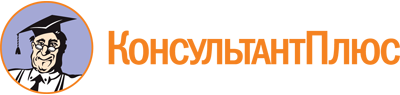 Приказ Министерства спорта Камчатского края от 19.04.2024 N 11-Н
"Об утверждении Административного регламента Министерства спорта Камчатского края по предоставлению государственной услуги "Оценка качества оказываемых социально ориентированной некоммерческой организацией общественно полезных услуг"Документ предоставлен КонсультантПлюс

www.consultant.ru

Дата сохранения: 02.06.2024
 N вариантаКомбинация значений признаковРезультат Услуги, за которым обращается заявитель "Оценка качества оказываемых социально ориентированной некоммерческой организацией общественно полезных услуг"Результат Услуги, за которым обращается заявитель "Оценка качества оказываемых социально ориентированной некоммерческой организацией общественно полезных услуг"1.Социально ориентированные некоммерческие организации, оценка качества оказания общественно полезной услуги которых относится к компетенции Органа власти, обратилось лицо, имеющее право действовать от имени заявителя без доверенности2.Социально ориентированные некоммерческие организации, оценка качества оказания общественно полезной услуги которых относится к компетенции Органа власти, обратился уполномоченный представитель заявителяРезультат Услуги, за которым обращается заявитель "Исправление допущенных опечаток и (или) ошибок"Результат Услуги, за которым обращается заявитель "Исправление допущенных опечаток и (или) ошибок"3.Социально ориентированные некоммерческие организации, оценка качества оказания общественно полезной услуги которых относится к компетенции Органа власти, обратилось лицо, имеющее право действовать от имени заявителя без доверенности4.Социально ориентированные некоммерческие организации, оценка качества оказания общественно полезной услуги которых относится к компетенции Органа власти, обратился уполномоченный представитель заявителяN п/пПризнак заявителяЗначения признака заявителяРезультат Услуги "Оценка качества оказываемых социально ориентированной некоммерческой организацией общественно полезных услуг"Результат Услуги "Оценка качества оказываемых социально ориентированной некоммерческой организацией общественно полезных услуг"Результат Услуги "Оценка качества оказываемых социально ориентированной некоммерческой организацией общественно полезных услуг"1.Категория заявителя1. Социально ориентированные некоммерческие организации, оценка качества оказания общественно полезной услуги которых относится к компетенции Органа власти2.Кто обращается за предоставлением услуги1. Обратилось лицо, имеющее право действовать от имени заявителя без доверенности.2. Обратился уполномоченный представитель заявителяРезультат Услуги "Исправление допущенных опечаток и (или) ошибок"Результат Услуги "Исправление допущенных опечаток и (или) ошибок"Результат Услуги "Исправление допущенных опечаток и (или) ошибок"3.Категория заявителя1. Социально ориентированные некоммерческие организации, оценка качества оказания общественно полезной услуги которых относится к компетенции Органа власти4.Кто обращается за предоставлением услуги1. Обратилось лицо, имеющее право действовать от имени заявителя без доверенности.2. Обратился уполномоченный представитель заявителяN п/пВарианты предоставления Услуги, в которых данный межведомственный запрос необходим121.Оценка качества оказываемых социально ориентированной некоммерческой организацией общественно полезных услуг, социально ориентированные некоммерческие организации, оценка качества оказания общественно полезной услуги которых относится к компетенции Органа власти, обратилось лицо, имеющее право действовать от имени заявителя без доверенности1.1.Выписки из ЕГРЮЛ по запросам органов государственной власти (Федеральная налоговая служба).Направляемые в запросе сведения:основной государственный регистрационный номер юридического лица;ИНН юридического лица;идентификационный номер налогоплательщика (ИНН);полное наименование организации.Запрашиваемые в запросе сведения и цели использования запрашиваемых в запросе сведений:основной государственный регистрационный номер юридического лица (принятие решения);ИНН юридического лица (принятие решения);Ф.И.О. (при наличии) руководителя организации (принятие решения);адрес места нахождения филиала (принятие решения);адрес места осуществления деятельности филиала (принятие решения);статус юридического лица (принятие решения)1.2.Предоставление сведений о наличии (отсутствии) задолженности по уплате налогов, сборов, страховых взносов, пеней, штрафов, процентов (Федеральная налоговая служба).Направляемые в запросе сведения:сведения о юридическом лице (органе государственной власти, ином государственном органе, суде, органе государственных внебюджетных фондов, органе местного самоуправления), осуществляющем запрос;сведения о налогоплательщике, в отношении которого осуществляется запрос;наименование юридического лица;ИНН юридического лица;основной государственный регистрационный номер юридического лица;дата, по состоянию на которую запрошены сведения;ИНН организации / ИНН физического лица;ОГРН юридического лица.Запрашиваемые в запросе сведения и цели использования запрашиваемых в запросе сведений:дата, по состоянию на которую сформированы сведения (принятие решения);признак наличия (отсутствия) задолженности по оплате административных штрафов, назначенных за совершение административных правонарушений в области производства и оборота этилового спирта, алкогольной и спиртосодержащей продукции (принятие решения);ИНН организации / ИНН физического лица (принятие решения);перечень территориальных налоговых органов, в которых имеется неисполненная обязанность по уплате налогов, сборов, пеней, процентов за пользование бюджетными средствами, штрафов, подлежащих уплате в соответствии с законодательством о налогах и сборах Российской Федерации (принятие решения);код инспекции ФНС России (принятие решения);полное наименование юридического лица (принятие решения);ИНН юридического лица (принятие решения);ОГРН юридического лица (принятие решения)1.3.Сведения из реестра зарегистрированных некоммерческих организаций ИСПФ (Министерство юстиции Российской Федерации).Направляемые в запросе сведения:Вид структурного подразделения;Код ОКТМО;Наименование или часть наименования;номер в реестре;ОГРН;организационно-правовая форма;Фамилия руководителя.Запрашиваемые в запросе сведения и цели использования запрашиваемых в запросе сведений:Запрос сведений из реестра зарегистрированных некоммерческих организаций (принятие решения);Реестр (принятие решения);Ошибка формирования ответа (принятие решения)1.4.Реестр недобросовестных поставщиков (РНП) (Федеральное казначейство).Направляемые в запросе сведения:полное наименование юридического лица;ИНН юридического лица;ОГРН юридического лица.Запрашиваемые в запросе сведения и цели использования запрашиваемых в запросе сведений:полное наименование юридического лица (принятие решения);ИНН юридического лица (принятие решения);ОГРН юридического лица (принятие решения);место нахождения и адрес юридического лица (принятие решения);дата, по состоянию на которую сформированы сведения (принятие решения);признак наличия организации в реестре недобросовестных поставщиков в течение 2 лет, предшествующих дате запроса, (принятие решения)2.Оценка качества оказываемых социально ориентированной некоммерческой организацией общественно полезных услуг, социально ориентированные некоммерческие организации, оценка качества оказания общественно полезной услуги которых относится к компетенции Органа власти, обратился уполномоченный представитель заявителя2.1.Выписки из ЕГРЮЛ по запросам органов государственной власти (Федеральная налоговая служба).Направляемые в запросе сведения:основной государственный регистрационный номер юридического лица;ИНН юридического лица;идентификационный номер налогоплательщика (ИНН);полное наименование организации.Запрашиваемые в запросе сведения и цели использования запрашиваемых в запросе сведений:основной государственный регистрационный номер юридического лица (принятие решения);ИНН юридического лица (принятие решения);Ф.И.О. (при наличии) руководителя организации (принятие решения);адрес места нахождения филиала (принятие решения);адрес места осуществления деятельности филиала (принятие решения);статус юридического лица (принятие решения)2.2.Предоставление сведений о наличии (отсутствии) задолженности по уплате налогов, сборов, страховых взносов, пеней, штрафов, процентов (Федеральная налоговая служба).Направляемые в запросе сведения:сведения о юридическом лице (органе государственной власти, ином государственном органе, суде, органе государственных внебюджетных фондов, органе местного самоуправления), осуществляющем запрос;сведения о налогоплательщике, в отношении которого осуществляется запрос;наименование юридического лица;ИНН юридического лица;основной государственный регистрационный номер юридического лица;дата, по состоянию на которую запрошены сведения;ИНН организации / ИНН физического лица;ОГРН юридического лица.Запрашиваемые в запросе сведения и цели использования запрашиваемых в запросе сведений:дата, по состоянию на которую сформированы сведения (принятие решения);признак наличия (отсутствия) задолженности по оплате административных штрафов, назначенных за совершение административных правонарушений в области производства и оборота этилового спирта, алкогольной и спиртосодержащей продукции (принятие решения);ИНН организации / ИНН физического лица (принятие решения);перечень территориальных налоговых органов, в которых имеется неисполненная обязанность по уплате налогов, сборов, пеней, процентов за пользование бюджетными средствами, штрафов, подлежащих уплате в соответствии с законодательством о налогах и сборах Российской Федерации (принятие решения);код инспекции ФНС России (принятие решения);полное наименование юридического лица (принятие решения);ИНН юридического лица (принятие решения);ОГРН юридического лица (принятие решения)2.3.Сведения из реестра зарегистрированных некоммерческих организаций ИСПФ (Министерство юстиции Российской Федерации).Направляемые в запросе сведения:Вид структурного подразделения;Код ОКТМО;Наименование или часть наименования;номер в реестре;ОГРН;организационно-правовая форма;Фамилия руководителя.Запрашиваемые в запросе сведения и цели использования запрашиваемых в запросе сведений:Запрос сведений из реестра зарегистрированных некоммерческих организаций (принятие решения);Реестр (принятие решения);Ошибка формирования ответа (принятие решения)2.4.Реестр недобросовестных поставщиков (РНП) (Федеральное казначейство).Направляемые в запросе сведения:полное наименование юридического лица;ИНН юридического лица;ОГРН юридического лица.Запрашиваемые в запросе сведения и цели использования запрашиваемых в запросе сведений:полное наименование юридического лица (принятие решения);ИНН юридического лица (принятие решения);ОГРН юридического лица (принятие решения);место нахождения и адрес юридического лица (принятие решения);дата, по состоянию на которую сформированы сведения (принятие решения);признак наличия организации в реестре недобросовестных поставщиков в течение 2 лет, предшествующих дате запроса, (принятие решения)